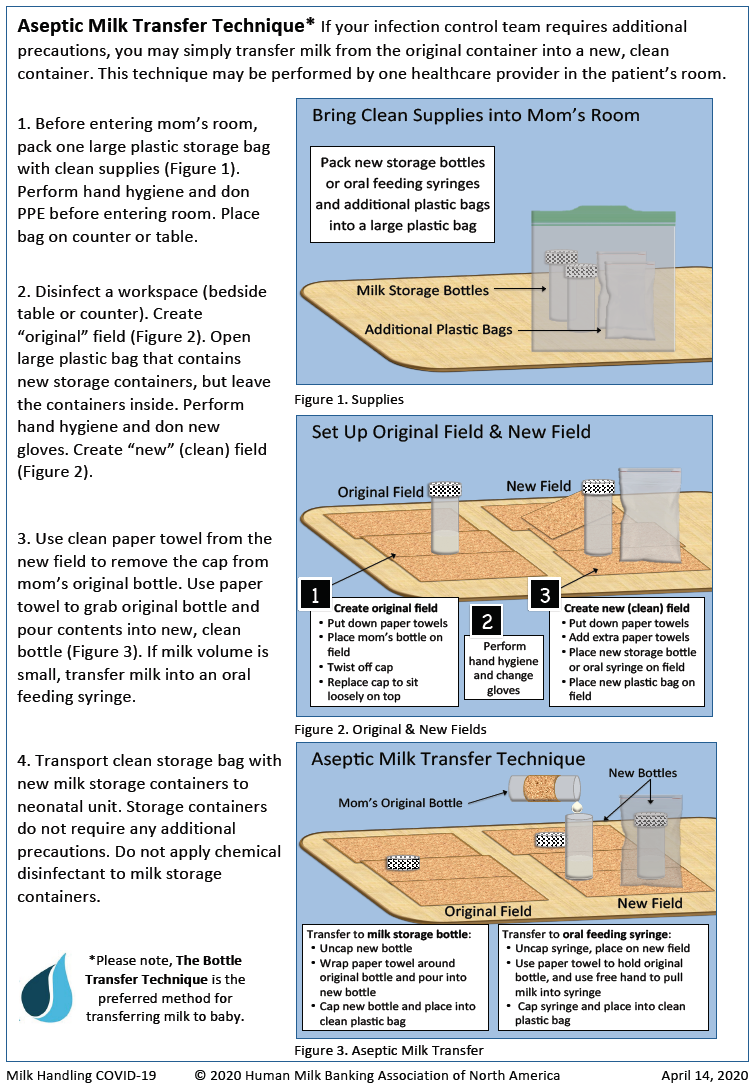 Purpose: This procedure should be implemented if a breastfeeding mother is pumping for her neonate to reduce the risk of transmission.Purpose: This procedure should be implemented if a breastfeeding mother is pumping for her neonate to reduce the risk of transmission.Out of room – Clean person (medical support) preps suppliesOut of room – Clean person (medical support) preps suppliesEnsure dedicated clean pump for patient is in room prior to procedure (should be left in room for duration of patient’s visit)Gather needed pump parts: flanges, collection bottles, tubing, caps, straps to secure flanges, and place in a clean basin.Clean person dons PPE to pass basin with all pumping parts to patient when ready.In room – Patient preparesIn room – Patient preparesEnsure dedicated pump is in room and plugged in prior to procedure (should be left in room for duration of visit).Ensure you have bath wipes, mask, bottle of hand sanitizer, and clean gown next to you on bedside tables.Wipe bedside table area to be used for pumping basin. Remove old gown and tie hair back if necessary.Put on mask (use recommended mask for virus).Clean breasts and chest with human bath wipes (not surface disinfectant wipes).Wash hands (with soap and water preferable, with hand sanitizer if mobility is limited).Press nurse call for supplies when ready.In room – Clean person (medical support) passes or brings supplies into roomIn room – Clean person (medical support) passes or brings supplies into roomWearing proper PPE for patient with respiratory virus, pass basin in room to patient. *If patient needs assistance (new to pumping and needs coaching), stay in room with patient wearing PPE and clean gloves.In room – Patient expresses milkIn room – Patient expresses milkPlace basin on clean bedside table. Secure flanges to breasts. Turn pump on and pump as trained.When pumping complete, sanitize hands. Disconnect (unscrew) milk reservoir (bottle) from flanges and place cap on bottle.Place milk in basin. Disconnect flanges and straps. Sanitize pump parts according to CDC guidelines and if not possible, throw away all used disposable parts and wipe pump. Can remove mask.Wash hands (with soap and water preferable, with hand sanitizer if mobility is limited).Put on new clean gown. In room – Clean person (medical support) receives milk and decontaminates exteriorIn room – Clean person (medical support) receives milk and decontaminates exteriorBefore entering room, prepare aseptic bottle transfer procedure immediately outside patient room (Figure 2 on P.3).Before entering room, pack 1 large plastic storage bag with clean supplies (Figure 1).Wearing proper PPE for patient with respiratory virus, enter room with bag.Disinfect a workspace (bedside table or counter). Create “original” field (Figure 2). Open large plastic bag that contains new storage containers, but leave the containers inside. Perform hand hygiene and don new gloves. Create “new” (clean) field.Use clean paper towel from the new field to remove the cap from mom’s original bottle. Use paper towel to grab original bottle and pour contents into new, clean bottle (Figure 3). If milk volume is small, transfer milk into an oral feeding syringe.Exit the room according to the protocol, bringing only the decontaminated milk bottles. After leaving the room, place the milk bottles in the designated clean area and follow proper doffing protocol. Wash hands.Transport clean storage bag with new milk storage containers to neonatal unit. Storage containers do not require any additional precautions. Do not apply chemical disinfectant to milk storage containers.